Comune di Tricerro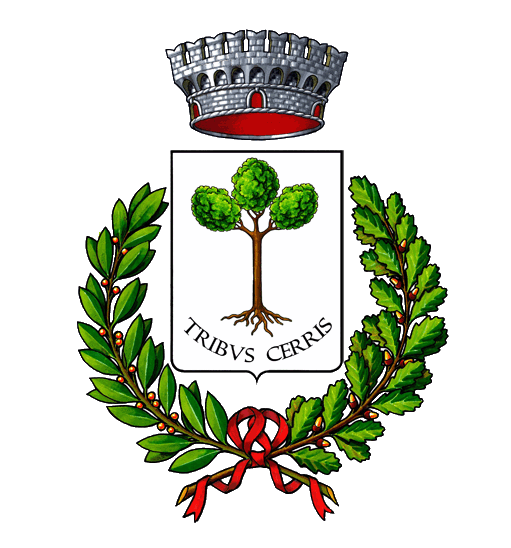 Provincia di VercelliAllo Sportello Unico Attività Produttive di 	Protocollo n. ....................... Data di protocollazione ........./......../............N.B. copia della Scia dovrà essere presentata alla CC.I.AA. entro i termini di legge per gli adempimenti connessi al Registro Imprese.Il sottoscritto ................................................................. nato a ............................................ il ......./....../............Nazionalità ................................ residente in ....................................... Via ........................................ n. ..........Telefono ........................................................... casella PEC .............................................................................nella sua qualità di:	titolare della omonima ditta individuale	legale rappresentante della società .......................................................................................................avente sede ....................................................................CF/P.IVA .........................................................................Nr. di iscrizione al Registro Imprese .................................... del ......./....../............COMUNICAin relazione al disposto dell’art. 4 D.Lgs. 18.5.2001 n. 228 e s.m.i.A tal fine,consapevole che chi rilascia una dichiarazione falsa, anche in parte, perde i benefici eventualmente conseguiti e subisce sanzioni penaliDICHIARASEZIONE A - AVVIO DELL'ATTIVITÀUbicazione dell’azienda di produzione: Comune .......................... Prov. .... Via ................................... n...../..titolo di disponibilità: proprietà; locazione, per effetto di contratto stipulato in data ......./....../............ registrato in data ......./....../............ al n. ....................;Specificazione dei prodotti di cui s'intende praticare la vendita: ............................................................................................................................................................................................................................................;Prodotti ottenuti presso la propria azienda mediante: Coltura; selvicoltura; allevamento bestiame; attività connesse (specificare): ..................................; prodotti in vendita non ricavati dalla propria azienda: ...............................................................; Modalità di vendita: in forma itinerante su posteggio nel mercato di: ............................................................. n. posteggio ............ e, a tal fine richiede anche la relativa concessione di suolo pubblico; in locali aperti al pubblico, ubicati in .................................. Via ......................................... n. ......../.... titolo abilitativo edilizio ......................................................................................................................... titolo di disponibilità dei locali:  proprietà;  locazione (contratto registrato in data ......./....../............ al n. ........); a mezzo commercio elettronico (indicare sito web): ...........................................................................; a mezzo distributori automatici collocati: su area pubblica in via ............................................................................................................... e, a tal fine chiede anche la relativa concessione di suolo pubblico; all’interno di locali ubicati in: via................................................................................. n. ........ /...... presso .................................................................................................................................................SEZIONE B – TRASFERIMENTO DI SEDE Nuova ubicazione dei locali aperti al pubblico: Via .................................................................. n. ......../....;titolo abilitativo edilizio ..................................................................................................................................;titolo di disponibilità dei locali: proprietà; locazione (contratto registrato in data ......./....../............ al n. ........); Nuova collocazione dei distributori automatici: su area pubblica in via ....................................................................................................................... e, a tal fine chiede anche la relativa concessione di suolo pubblico; all’interno di locali ubicati in: via...................................................................................... n. ........ /...... presso .....................................................................................................................................................;Precedente ubicazione locali/distributori automatici ...................................................................... n. ...... / ....;Titolo abilitativo originario: Autorizzazione/Dia/SCIA/Comunicazione n. ...................... del ......./....../............SEZIONE C – VARIAZIONE MODALITÀ DI VENDITANuova modalità di vendita: in forma itinerante; su posteggio nel mercato di: .......................................................... n. posteggio ............ e, a tal fine chiede anche la relativa concessione di suolo pubblico; in locali aperti al pubblico, ubicati in ....................................... Via .............................................. n. ......../.... titolo abilitativo edilizio .......................................................................................................... titolo di disponibilità dei locali: proprietà; locazione (contratto registrato in data ......./....../............ al n. ........); a mezzo commercio elettronico (indicare sito web): ....................................................................; a mezzo distributori automatici collocati: su area pubblica in via ............................................................................................................... e, a tal fine chiede anche la relativa concessione di suolo pubblico; all’interno di locali ubicati in: via ................................................................................ n. ........ /...... presso ..............................................................................................................................................;Precedente modalità di vendita: in forma itinerante; su posteggio nel mercato di: ............................................................................. n. posteggio ............; in locali aperti al pubblico ubicati in ................................. Via ........................................... n. ......../....titolo abilitativo edilizio ........................................................................................................................;titolo di disponibilità dei locali: proprietà; locazione (contratto registrato in data ......./....../............ al n. ........); a mezzo commercio elettronico - Indicare sito web: ...........................................................................; a mezzo distributori automatici, collocati: su area pubblica in via ...................................................................................................................; all’interno di locali ubicati in: via ................................................................................ n. ........ /...... presso .................................................................................................................................................;Titolo abilitativo: Autorizzazione/Dia/SCIA/Comunicazione n. ....................................... del ......./....../............SEZIONE D – SUBINGRESSOUbicazione dell’azienda di produzione: Comune ......................... Prov. ...... Via .............................. n.........;titolo di disponibilità: proprietà; locazione, per effetto di contratto stipulato in data ......./....../............ registrato in data ......./....../............ al n. ....................;Specificazione dei prodotti di cui s'intende praticare la vendita: ............................................................................................................................................................................................................................................;Prodotti ottenuti presso la propria azienda mediante:Coltura; selvicoltura; allevamento bestiame; attività connesse (specificare): ..................................; prodotti in vendita non ricavati dalla propria azienda: ...............................................................;Modalità di vendita: in forma itinerante; su posteggio nel mercato di: ............................................................ n. posteggio ............ e, a tal fine chiede anche la relativa concessione di suolo pubblico; in locali aperti al pubblico, ubicati in ...................................... Via ............................................... n. ......../.... titolo abilitativo edilizio ..................................................................................................................................; titolo di disponibilità dei locali: proprietà; locazione (contratto registrato in data ......./....../............ al n. ........); a mezzo commercio elettronico (indicare sito web): ....................................................................; a mezzo distributori automatici collocati: su area pubblica in via ................................................................................................................. e, a tal fine chiede anche la relativa concessione di suolo pubblico; all’interno di locali ubicati in: via .............................................................................. n. ........ /...... presso ..............................................................................................................................................SUBENTRA ALL’IMPRESAnome, denominazione o ragione sociale ...........................................................................................................;domicilio o sede legale ...................................................................................................................... n. ...... /....;Partita I.V.A ...../..../..../..../..../..../..../..../..../..../.... C. Fiscale ..../..../..../..../..../..../..../..../..../..../..../..../..../..../..../.....Titolo abilitativo: Autorizzazione/Dia/SCIA/Comunicazione n. ....................................... del ......./....../............A seguito di:compravendita		fallimento		affitto d’azienda	successione			donazione		altre cause		fusione d’azienda	SEZIONE E - MODIFICHE SOCIETARIE(compagine/ragione sociale/legale rappresentante)la compagine sociale subirà le seguenti modifiche: .....................................................................................................................................................................................................................................................................;la ragione sociale subirà le seguenti modifiche: da ..........................................................................................a .........................................................................................................................................................................;variazione legale rappresentante: da ...............................................................................................................a .........................................................................................................................................................................;SEZIONE F – CESSAZIONE DELL’ATTIVITÀa far tempo dal ......../......../.............. per le seguenti motivazioni: trasferimento impresa in proprietà in gestione (cessione d’azienda, etc.) subentrante: .......................................................................; re-intestazione precedente titolare .....................................................................................................; cessazione definitiva dell’attività.Titolo abilitativo: Autorizzazione/Dia/Scia/Comunicazione n. ................ del ......./....../............DICHIARAZIONI OBBLIGATORIEdi non avere riportato, nei cinque anni antecedenti l’avvio dell’attività, condanne con sentenza passata in giudicato, per delitti in materia di igiene e sanità o di frode nella preparazione degli alimenti e che non sussistono nei propri confronti cause di decadenza o sospensione previste dal D.Lgs. n. 159/11, art. 67;solo in caso di società: che le persone sotto elencate non hanno riportato, nei cinque anni antecedenti l’avvio dell’attività, condanne con sentenza passata in giudicato, per delitti in materia di igiene e sanità o di frode nella preparazione degli alimenti e che non sussistono nei loro confronti cause di decadenza o sospensione previste dal D.Lgs. n. 159/2011, art. 67:legale rappresentante: ...........................................................................................................................socio ......................................................................................................................................................;che è possibile vendere direttamente al dettaglio in tutto il territorio della Repubblica i prodotti agricoli e alimentari, appartenenti ad uno o più comparti agronomici diversi da quelli dei prodotti della propria azienda, purché direttamente acquistati da altri imprenditori agricoli;che i prodotti posti in vendita provengono in misura prevalente dalla propria azienda;che l’ammontare dei ricavi derivanti dalla vendita di prodotti non provenienti dalla propria azienda agricola, nell’anno solare precedente è stato inferiore a € 160.000,00 per le ditte individuali ovvero a € 4.000.000,00 per le società, applicandosi in caso contrario le disposizioni del D.Lgs. 114/98 e s.m.i.;di essere consapevole che l’avvio e l’esercizio dell’attività sono subordinate al rispetto delle vigenti disposizioni regionali e locali in materia di igiene e sanità;di essere consapevole che la disciplina del D.Lgs. n. 228/2001 e s.m.i. si applica anche nel caso di vendita di prodotti derivati, ottenuti a seguito di attività di manipolazione o trasformazione dei prodotti agricoli e zootecnici, finalizzate al completo sfruttamento del ciclo produttivo dell'impresa;di essere informato, tramite apposita informativa resa disponibile dall’ente a cui è indirizzato il presente documento, ai sensi e per gli effetti degli articoli 13 e seg. del Regolamento Generale sulla Protezione dei Dati (RGPD-UE 2016/679), che i dati personali raccolti saranno trattati, anche con strumenti informatici, esclusivamente nell’ambito del procedimento per il quale la presente istanza/dichiarazione viene resa;di essere consapevole, ai sensi degli artt. 71 e ss. del D.P.R. 445/2000 e s.m.i. che, nel caso in cui la Comunicazione contenga false o mendaci dichiarazioni, fatte salve le sanzioni previste dal vigente Codice Penale, essa verrà annullata d'ufficio e in toto ai sensi delle vigenti disposizioni di legge;Data ......./....../............Documento firmato digitalmente ai sensi delle vigenti disposizioni di legge.Allega a pena di irricevibilità della Comunicazione (art. 2 comma 2, D.Lgs. n. 126/2016):copia documento di identità;copia permesso di soggiorno o carta di soggiorno del firmatario [per cittadini extracomunitari, anche per chi è stato riconosciuto rifugiato politico; se il permesso scade entro 30 giorni, copia della ricevuta della richiesta di rinnovo);quietanza di versamento diritti di segreteria (qualora previsti);procura speciale (solo per le pratiche presentate on-line da un soggetto intermediario);Autorizzazione/Dia/Scia/Comunicazione originale [in caso di cessazione dell’attività].A – AVVIO DELL'ATTIVITÀ 	B – TRASFERIMENTO DI SEDE 	C – VARIAZIONE MODALITÀ DI VENDITA 	D – SUBINGRESSO 	E – MODIFICHE SOCIETARIE (compagine/ragione soc./legale rappr.) 	F – CESSAZIONE DELL’ATTIVITÀ 	